Управление образования и молодежной политики администрации города РязаниМуниципальное бюджетное учреждение«Центр мониторинга и сопровождения образования»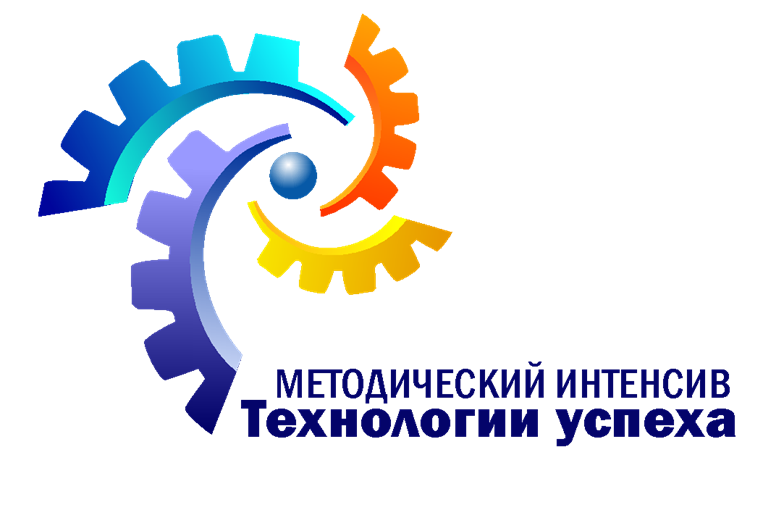 Межрегиональное совещание-семинардля заведующих дошкольными образовательными учреждениямиИННОВАЦИОННЫЕ ПОДХОДЫ К УПРАВЛЕНИЮ ДОШКОЛЬНЫМ ОБРАЗОВАТЕЛЬНЫМ УЧРЕЖДЕНИЕМ11:0028 марта 2018 года МБОУ «Школа № 16» Презентация проекта Российского комитета ОМЕП, посвященного 90-летию книги В. Бианки «Лесная газета»Герасина Мария Викторовна, АНО «Мир детства», г. МоскваАНАЛИТИКААналитический аспект организации управления ДОУ в г. Рязани Пронина Екатерина Васильевна, начальник отдела УОиМП администрации  г. РязаниАНАЛИТИКААналитический аспект организации управления ДОУ в г. ЛипецкеЛаврова Любовь Николаевна,заведующий кафедрой дошкольного и начального общего образования ГАУДПО ЛО «ИРО»   АНАЛИТИКАВнедрение системы менеджмента качества на основе требования международного стандарта ISO 9001: 2008 в дошкольной образовательной организацииШевченко Лариса Леонидовна, президент Российского национального комитета, г. МоскваТЕХНОЛОГИЯНекоторые аспекты управления инновационной деятельностью ДОУ  (локальные акты и мотивация коллектива)Макарова Ольга Николаевна, заведующий МБДОУ «Центр развития ребенка – детский сад № 26», г. РязаньТЕХНОЛОГИЯУправляющий совет как средство совершенствования системы управления качеством образованияНекрасова Мария Александровна, заместитель заведующего МБДОУ № 20, г. ЛипецкТЕХНОЛОГИЯСоциальное партнёрство как ресурс инновационного развития дошкольной образовательной организацииДронова Татьяна Вячеславовна,  заведующий МБДОУ Детский сад № 106, г. РязаньТЕХНОЛОГИЯСетевое взаимодействие ДОО с семьей и социумом: управленческий аспектОтюцкая Лидия Ивановна, заместитель заведующего МБДОУ № 9 «Василек»,г. Грязи Липецкой областиТЕХНОЛОГИЯКонкурентоспособность частного дошкольного учреждения: как стать лидером?Зиневич Наталия Александровна, заведующий ЧДОУ «Детский сад №48 ОАО «РЖД», г. РязаньТЕХНОЛОГИЯРеализация дистанционного обучения в дошкольном образовании Полянская Татьяна Ивановна, заведующий МБДОУ №135, г. Липецк ТЕХНОЛОГИЯУправленческий аспект введения инноваций по организации творческих лабораторий педагогов в дошкольном учрежденииЦарькова Елена Васильевна, заведующий МБДОУ «Детский сад № 109», г. РязаньТЕХНОЛОГИЯУчастие родительской общественности в управлении образовательным учреждениемПавлова Ольга Владимировна, заместитель директора МАОУ СШ №59 «Перспектива», г. Липецк           ПРАКТИКАГрупповая работа: Разработка инновационной модели управления ДОУПРАКТИКАПрезентация проектовПредставители от творческих групп Харькова Татьяна Константиновна, и. о. директора МБУ «ЦМиСО»Шичкина Наталья Николаевна, методист МБУ «ЦМиСО»